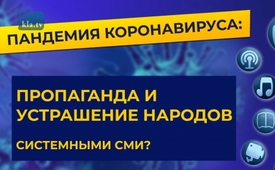 Пандемия коронавируса: пример пропаганды и устрашения народов системными средствами массовой информации?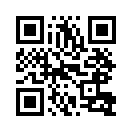 Может ли пандемия коронавируса послужить уникальным примером пропаганды и террора народов со стороны системных средств массовой информации? Критические голоса в отношении радикальных мер в основном игнорируются. Журнал Blauer Bote собрал уже более 200 мнений экспертов со всего мира. В этой программе вы можете увидеть небольшую выборку.Пандемия коронавируса, объявленная ВОЗ, в настоящее время касается жизни всех людей в мире. Есть ограничения на выход, магазины должны были быть закрыты. Детские сады, как и тот, что позади меня, закрыты. Экономика находится в состоянии свободного падения, поэтому ожидается глобальная рецессия. Оправданы ли принимаемые меры, ведь человеческая жизнь должна иметь приоритет над экономическими интересами? Или пандемия является уникальным примером пропаганды и террора народов со стороны основных СМИ, потому что критические оценки экспертов о предпринимаемых мерах утаиваются по всему миру?
Вы можете сформировать собственное мнение по этому поводу. 
Журнал Blauer Bote собрал более 75 заключений экспертов всего мира касательно коронавируса. Klagemauer TV публикует лишь небольшую подборку. Полный список собранных экспертных оценок можно найти по следующей ссылке:
http://blauerbote.com/2020/05/20/250-expertenstimmen-zur-corona-krise/
Профессор доктор Клаус Пюшель, судебный врач и заведующий гамбургского отделения судебной медицины.
"Влияние этого вируса на нашу жизнь переходит все границы. Это вне зависимости от опасности, которую он представляет. И наносимый сейчас астрономический экономический ущерб несоизмерим с той опасностью, которую несёт вирус. Я убежден, что смертность от коронавируса не достигнет даже пика ежегодного показателя.. [...] До сих пор в Гамбурге от вируса умерли только те, кто ранее имел какие-либо заболевания. [...] Нет причин бояться смерти в связи с распространением болезни здесь, в Гамбурге", - сказал он.

Профессор доктор Мартин Хадич, специалист по микробиологии, вирусологии и эпидемиологии инфекционных заболеваний, Австрия. 
"После долгих раздумий я обращаюсь к оставшимся рационалистам. И, несмотря на возможные враждебные действия, Shit Storm или осуждение, я не хочу быть лишенным права на критическое рассмотрение комментариев журналистов, так называемых экспертов, а также решений политических лидеров. [...] Процентная доля серьезных случаев и смертей завышена в 10 раз. ...] Любой, кто ошибочно судит о целесообразности нынешних решений, должен, вероятно, требовать таких же мер каждый год в течение сезона гриппа на основании годовых данных о заболеваемости гриппом."

Профессор доктор Эран Бендавид и профессор доктор Джей Бхаттачария, преподаватели медицины в Стэнфордском университете, США.
"Страх перед COVID-19 основан на его завышенной оценке смертности - по данным Всемирной организации здравоохранения и других организаций, умерло от 2 до 4% людей с подтвержденным диагнозом COVID-19. [...] Мы считаем, что эта оценка глубоко ошибочна. [...] Если фактическое число случаев инфицирования значительно превышает число известных случаев - на порядки выше, - то фактическая смертность значительно ниже. Это не только убедительно, но и из того, что мы знаем до сих пор вполне вероятно".

Профессор доктор Джон Оксфорд из Лондонского университета имени королевы Мэри, Великобритания, ведущий мировой вирусолог и специалист по гриппу.
"Лично я бы сказал, что лучший совет - меньше времени тратить на просмотр новостей по телевизору, которые сенсационны и не очень хороши". Лично я считаю, что эта вспышка COVID - ужасная эпидемия зимнего гриппа. В этом случае в прошлом году у нас было 8 000 смертей в группах риска, то есть более 65% людей с заболеваниями сердца и так далее. Я не верю, что нынешний COVID превысит это число. Мы страдаем от эпидемии СМИ!"


Профессор Герд Босбах, почетный профессор статистики, математики и эмпирических экономических и социальных исследований, соавтор известной книги "Ложь с числами".
"Прежде всего, увеличение тестов в три раза привело к немного более, чем утроению положительных результатов". Это утроение было представлено гражданам как утроение инфицированных. [...] Для принятия далеко идущих решений необходима надежная основа. Именно этим до сих пор пренебрегали. Повторное уравнивание числа положительно протестированных людей с числом инфицированных затуманивает представление, как и метод подсчета смертей от коронавируса. [...]Критерий правительства, с какого момента необходимо ослабление мер, основывается на мнимом количестве инфицированных лиц, которое, однако, не имеет ничего общего с реальностью".

Профессор доктор Йохен А. Вернер, главврач и председатель правления медицинского центра университета г. Эссена.
 "Коронавирусы" известны нам из прошлого [...] Но данные говорят о том, что эта болезнь менее опасна, чем грипп. В случае гриппа все мы можем вспомнить, как в 2017 году произошла серьезная вспышка. Итогом стало 27 000 смертей в Германии, и эти 27 000 смертей, похоже, некоторые забыли. (...) Не может быть, чтобы мы беспокоились только о коронавирусе и не учитывали опасность, например, вспышек каких-либо других болезней".

Доктор Дэвид Кац, Йельский университет, США, директор и основатель исследовательского профилактического центра Йельского университета.
"Наша борьба с коронавирусом хуже, чем болезнь? Возможное применение "стадного иммунитета". Данные из Южной Кореи [...] показывают, что 99 процентов положительных случаев среди населения в целом являются "легкими" и не требуют специального медицинского лечения. [...] Смерть наступила главным образом среди пожилых людей, людей с серьезными хроническими заболеваниями, такими как диабет и болезни сердца, и людей, входящих в обе эти группы. Это не относится к инфекционным заболеваниям, таким как грипп. Грипп тяжело поражает пожилых и хронически больных людей, но он также убивает детей". 

Профессор доктор Петер К. Гетше, Исследователь в области медицины и преподаватель Копенгагенского университета.
"Коронавирус: массовая эпидемия паники". [...] По оценкам ВОЗ, за один сезон заболеваемости гриппом погибает около 500 000 человек, что примерно в 50 раз больше, чем число тех, кто умер до сих пор, во время более чем трехмесячной эпидемии коронавируса. [...] Во время пандемии гриппа 2009 года таких драконовских мер не применялось, и, конечно, они не могут применяться каждую зиму, которая длится круглый год, поскольку где-то всегда зима. Мы не можем закрыть весь мир навсегда".

Профессор доктор Майкл Мейен, профессор по коммуникационным наукам в ЛМУ, Мюнхен.
"Журналистика, которая без всякой критики повторяет публичные заявления, дошла до предела". [...] Чтение газет сегодня занимает мало времени. Две минуты, как в ГДР. Перелистайте страницы один раз, и вы узнаете, что мнение правительства не изменилось, и логика СМИ тоже не изменилась. Вообще-то, я уже все сказал об этом. На прошлой неделе я писал о том, как журналистика и политика раскачали друг друга, требуя внимания, и таким образом была создана реальность, которую нельзя обсуждать даже на улице втроем. Это смерть публичности, которая не может быть возрождена в Интернете".

Джонатан Сампшн, бывший судья британского Верховного суда.
"Как правило, люди добровольно отказываются от своей свободы, чтобы защитить себя от внешней угрозы". И угроза, как правило, реальная, но обычно она преувеличена. Боюсь, это то, что мы сейчас видим. [...] И каждый, кто изучал историю, узнает здесь классические симптомы коллективной истерии. Истерика заразна... вероятно, лечение хуже, чем болезнь?"

Профессор доктор Джоэл Кеттнер, Университет Манитобы, Канада.
"Прежде всего, позвольте мне сказать, что за 30 лет в государственной медицине я никогда не видел ничего подобного даже близко. Я говорю не о пандемии, потому что я видел их 30, по одной в год. Это называется грипп и другие респираторные вирусы. Мы не всегда знаем, что это такое. Но я никогда не видел такой реакции и пытаюсь понять, почему. [...] Давление на врачей и чиновников здравоохранения. И это давление исходит с разных сторон. Первое место, откуда оно пришло, Генеральный директор Всемирной организации здравоохранения (ВОЗ), когда он сказал: "Это серьезная угроза и враг народа номер один", я никогда не слышал, чтобы Генеральный директор ВОЗ употреблял такие выражения".от chИсточники:http://blauerbote.com/2020/05/20/250-expertenstimmen-zur-corona-krise/
1. https://www.mopo.de/hamburg/rechtsmediziner--ohne-vorerkrankung-ist-in-hamburg-an-covid-19-noch-keiner-gestorben--36508928
2. https://www.youtube.com/watch?v=PtzHH8DhgZM&feature=emb_title
3. https://www.wsj.com/articles/is-the-coronavirus-as-deadly-as-they-say-11585088464
4. https://novuscomms.com/2020/03/31/a-view-from-the-hvivo-open-orphan-orph-laboratory-professor-john-oxford/
5. https://www.nachdenkseiten.de/?p=59903
6. https://www.youtube.com/watch?v=DFg5rcNNGNo
7. https://www.nytimes.com/2020/03/20/opinion/coronavirus-pandemic-social-distancing.html
8. https://www.deadlymedicines.dk/corona-an-epidemic-of-mass-panic/
9. https://www.rubikon.news/artikel/kniefall-vor-der-macht
10. https://www.spectator.co.uk/article/former-supreme-court-justice-this-is-what-a-police-state-is-like-
11. https://off-guardian.org/2020/03/17/listen-cbc-radio-cuts-off-expert-when-he-questions-covid19-narrative/Может быть вас тоже интересует:#Coronavirus-ru - www.kla.tv/Coronavirus-ruKla.TV – Другие новости ... свободные – независимые – без цензуры ...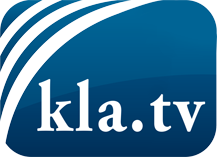 О чем СМИ не должны молчать ...Мало слышанное от народа, для народа...регулярные новости на www.kla.tv/ruОставайтесь с нами!Бесплатную рассылку новостей по электронной почте
Вы можете получить по ссылке www.kla.tv/abo-ruИнструкция по безопасности:Несогласные голоса, к сожалению, все снова подвергаются цензуре и подавлению. До тех пор, пока мы не будем сообщать в соответствии с интересами и идеологией системной прессы, мы всегда должны ожидать, что будут искать предлоги, чтобы заблокировать или навредить Kla.TV.Поэтому объединитесь сегодня в сеть независимо от интернета!
Нажмите здесь: www.kla.tv/vernetzung&lang=ruЛицензия:    Creative Commons License с указанием названия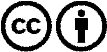 Распространение и переработка желательно с указанием названия! При этом материал не может быть представлен вне контекста. Учреждения, финансируемые за счет государственных средств, не могут пользоваться ими без консультации. Нарушения могут преследоваться по закону.